Конспект занятия по лепке в первой младшей группе «Конфеты для Мишки»Подготовила воспитательОдинокова А.Б.Цели занятия:-закрепить умения детей отламывать кусочек пластилина от большого куска;- закрепить приемы лепки (раскатывание круговыми движениями между ладоней, раскатывание на доске одной рукой);- закрепить умение различать цвета, проговаривая названия цветов;- продолжать способствовать развитию речи;- побуждать детей сопереживать игровому персонажу – Мишутке.Ход занятия:Воспитатель: Дети, у нас сегодня гости, давайте поздороваемся!Дети: Здравствуйте!Гости: Здравствуйте!Воспитатель: Ребята, к нам в гости сегодня пришёл Мишка. Но, посмотрите у всех хорошее настроение, только один Мишутка почему-то грустит. Давайте спросим у него, что случилось?Дети: Что случилось, Мишутка?Мишка: Я гулял по лесу и потерял свою корзинку с конфетами.Воспитатель: Дети, давайте пожалеем Мишутку. Как же нам Мишке помочь? (Ответы детей).Воспитатель: А может, мы слепим Мишке конфеты из пластилина и подарим ему?Дети: Да!Воспитатель: Тогда пройдемте к столикам. Садитесь поудобнее, и ты,Мишутка, садись с нами.Дети, посмотрите какая у меня конфета, правда похожа на чупа-чупс?Дети: Да!Мишка: Очень похожа на мои конфеты.Воспитатель: Ну что же,ребята,прежде чем начать лепить,давайте разомнем наши пальчики,чтобы они лучше вас слушались и быстро смогли помочь Мишке.Пальчиковая гимнастика «Вышли пальчики гулять»Цель: развивать мелкую моторику рук, координацию движений.Раз, два, три, четыре, пять (поочерёдно разгибаем пальчики из кулачков, начиная с большого пальца.)Вышли пальчики гулять,Раз, два, три, четыре, пять (поочерёдно сгибаем пальчики в кулачки начиная с мизинца.)В домик спрятались опять.Воспитатель: Вот теперь мы готовы! Смотрите и слушайте внимательно, я покажу вам как мы будем делать такие конфеты: сначала мы возьмем кусочек пластилина и помнем, погреем его в руках, затем будем раскатывать его круговыми движениями между ладоней, вот так. Дети, посмотрите и скажите, каких цветов у вас пластилин?Дети: Желтого, красного и зеленого.Воспитатель: Правильно. Берите пластилин в руки, хорошенько помните, погрейте его, а теперь попробуйте раскатать между ладоней (кладем кусочек пластилина на одну ладошку, а другой накрываем сверху и круговыми движениями катаем между ладоней). Воспитатель помогает детям.Воспитатель: Правильно, дети. А теперь давайте немного отдохнем, поиграем!Физкультминутка.Физминутка «Мишка косолапый»Мишка косолапый по лесу идетШишки собирает, песенки поет,Вдруг упала шишка прямо мишке в лоб,Мишка рассердился и ногою – топ.Воспитатель: Дети, а теперь садися за столы и продолжим. Нам нужно сделать палочку для нашего чупа-чупса. Я показываю,а вы повторяйте за мной. Берите пластилин в руки, хорошенько помните, погрейте его, а теперь попробуйте раскатать между ладоней (кладем кусочек пластилина на одну ладошку, а другой накрываем сверху и движениями в одном направлении катаем между ладоней). Воспитатель помогает детям.Теперь нам осталось прикрепить палочку к нашей конфете.Воспитатель: Вот такая конфета у меня получилась. Мальчики и девочки, смотрите какая у меня есть поднос. Давайте сложим наши конфеты в нее и подарим Мишутке.Дети: Да, давайте! Мишутка эти конфеты тебе!Мишка: Спасибо большое ребята! Вы очень добрые и отзывчивые! Ой, смотрите, вот моя потерянная корзина, нашлась! Смотрите, и конфеты целы! Угощайтесь мальчики и девочки!Дети: Спасибо!Воспитатель: Дети, вы сегодня помогли Мишутке!Мишка: Спасибо дети! Мне пора.Дети прощаются с Мишкой.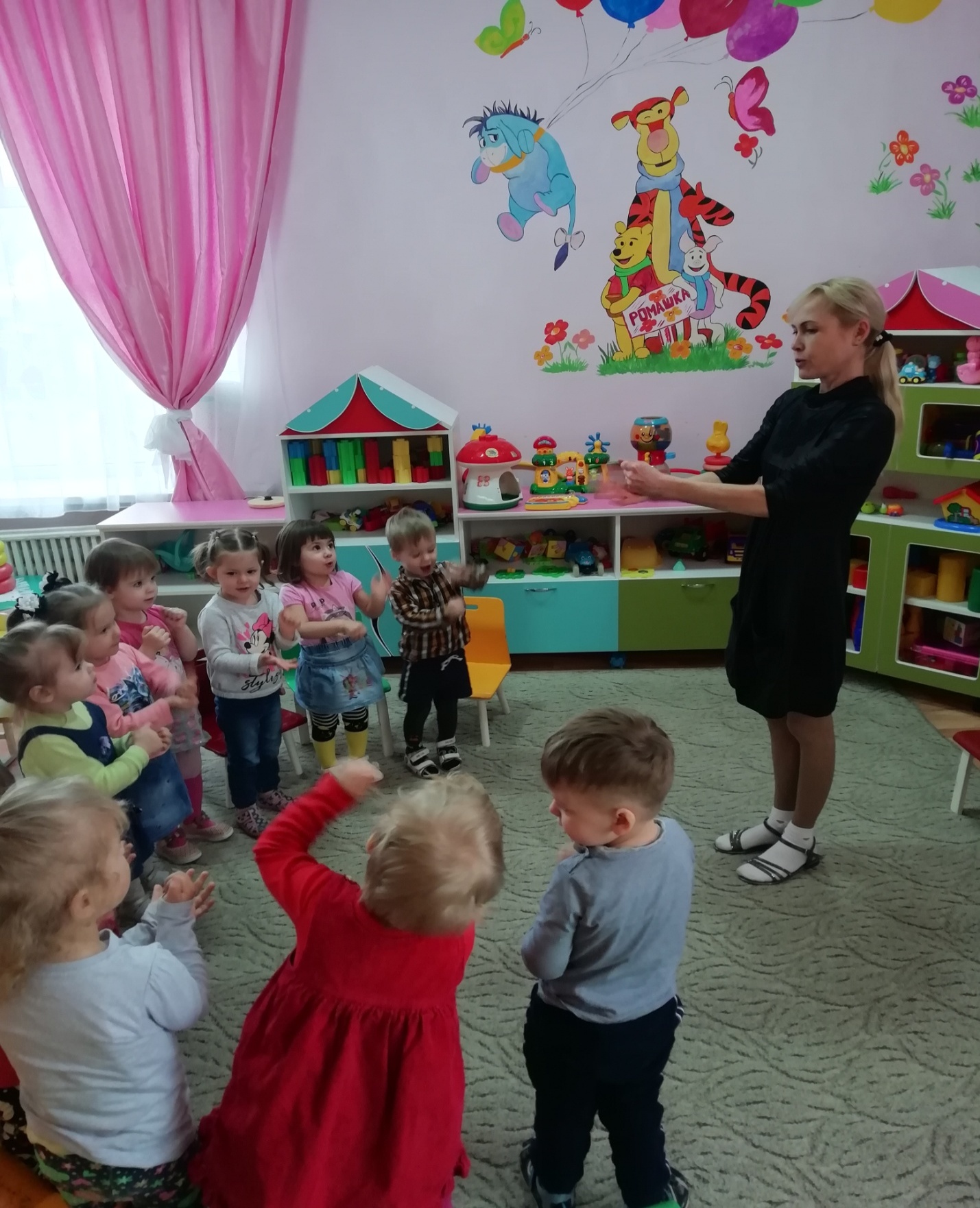 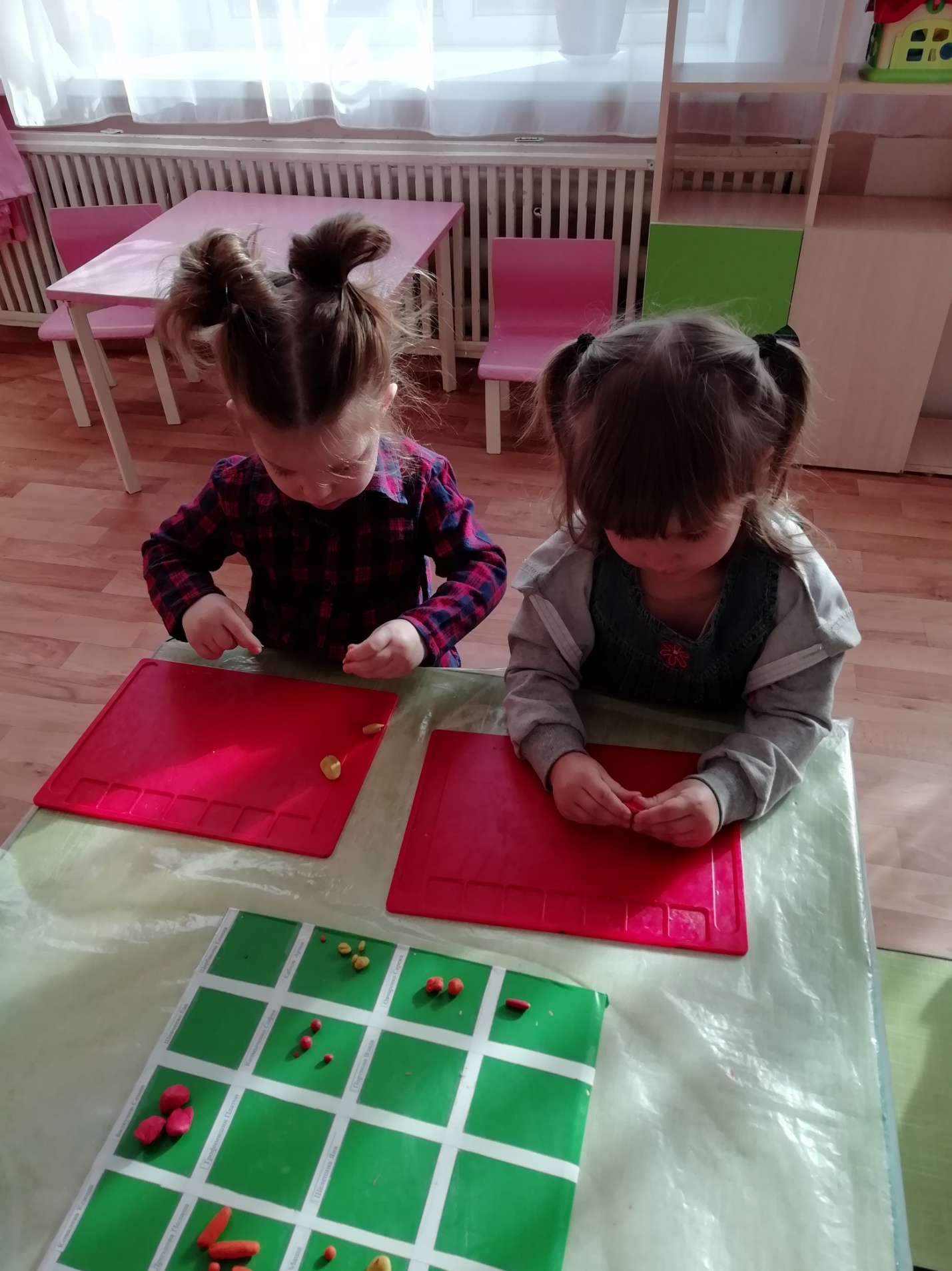 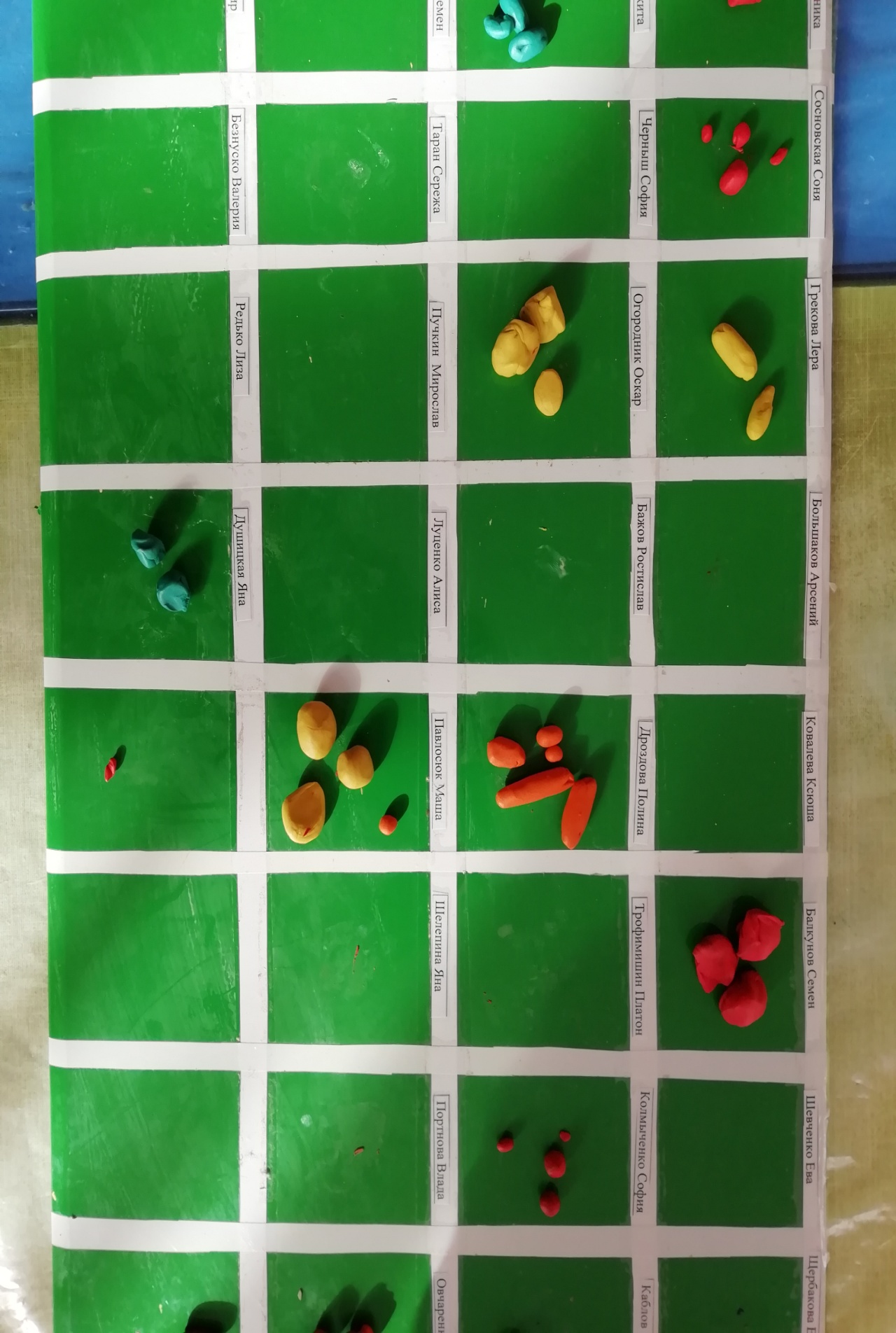 